Kinbank: Global database of kinship terminologySupplementary Material Kinbank on Github and ZenodoKinbank is the result of collaborative work between the Australian National University, CoEDL (ARC Centre of Excellence for the Dynamics of Language) (Parabank); the University of Bristol (Varikin); the Museu Paraense Emílio Goeldi (MPEGKin); and the University of Helsinki (Kinura). Each dataset is separately ciateble and archived on both Github (for accessibility) and Zenodo (for posterity). The name, citation, and location of each dataset is listed in Table S2. For each repository, data is stored in raw and cldf format. For the purpose of analyses, we recommend using the cldf dataset. CLDF data is contained within a folder named cldf for each dataset. The CLDF folder contains six files, which are described in table S3. For more detail on the CLDF format see Forkel et al. (2018). S1 Table. List of locations and citations for each data collection.Core kin typesS2 Table. Core kin types used for primary search criteria in Kinbank. If concepts outside this list were available in a language, they were added to the database, but were not the focus of collection. See https://github.com/kinbank/kinbank/blob/master/kinbank/cldf/parameters.csv for the full list of concepts. S3 Table. CLDF table descriptions of Kinbank.Kinbank Inter-rater reliability Forty-four languages were collected in both Parabank and Varikin, and these are used to determine the level of intercoder reliability. A major avenue for error is when kinship terms are collected for one language but two different sources across the projects which disagree on kin terms. Of most interest is ensuring the structural paradigm of a particular kinship terminology is consistent (i.e. that all parent's female siblings are syncretised to "aunt" in English). This is what is used to determine inter-coder reliability. To test for structural similarity, all pairs of syncretised kin types within each language are identified in each collection. This process creates a binarised vector for each language in each database, representing the structure of each language. This vector is used to compare whether the presence or absence of syncretisms are the same across collections in the 44 languages. The sum of matches divided by the total number of pairs gives a measure of structural similarity, where a score of 1 will indicate an exact structural match. Across all compared relationships, this gives us a structural similarity value of 0.80. Taking a random sample of compared relationships gives us a mean value of 0.74 (Table S4). This score is calculated for various subsets of kin types to check for any focused areas of differences. Amongst the subsets there are high levels of agreement amongst parents, children, parent's parents, parent's sibling's children (from 0.89 to 0.74; Table S3), but lower levels of agreement between siblings and sibling's children. S4 Table. Structural similarity scores between Parabank and VariKin collections in a set of 44 overlapping languages. The average similarity of the total structure of languages is 0.80, and with a random sample 0.74. If languages are coded identically, the structural similarity will have a score of 1, and if they are complete opposites, they will have a score of 0. Italicised rows indicate similarity scores that consider the entire sample.These results give confidence that Kinbank shows reliable structural similarity. Other proposed errors of kinship terminology transcription include orthographic errors, transcription errors, misinformation, within-language variability, and linguistic change not accounted for here. Example 1: Are you my mama? Nursery words and sound meaningModel summaryWe implement a repeat-measures phylogenetic Bayesian logistic regression model, following the implementation laid out in Bürkner (2021). This model contains a binary response indicating whether the kinterm refers to a mother (1) or father (0). We have a minimum of two words per language, which we treat as repeated measurements for statistical purposes. This model contains two fixed effects, and two random effects. The fixed effects are different categories of vowel or consonant sounds, laid out in Blasi et. al (2018) and as mentioned in the main text. One random effect contains the variance-covariance matrix for a global phylogeny, representing the relationships between languages on the global scale Jäger (2018). We include a second random effect, that is independently and identically distributed, to capture variance between languages that might represent non-phylogenetic influence. Results of the model are displayed below in Table S5.S5 Table. Table of coefficients for the phylogenetically-controlled repeated measures multi-level Bayesian logistic regression. Significant coefficients are in bold.S6 Table. Description of vowel and consonant codes. Refer to S1 table in Blasi et al. (2016). Interrater reliability of parental word codingsParental words were coded entirely by SP. To check the validity of codings between 120-180 parental terms (6% of the sample) were coded by three other authors (PR, AD, JC). We compare codes between all pairs of authors, using Cohen’s Kappa, and between multiple coders simultaneously using Light’s Kappa. Codes for consonants and vowels are compared separately. Using Kappa value interpretation guidelines from Landis & Koch (1977), we have moderate vowel agreement and substantial consonant agreement across all raters. The lower vowel agreement is primarily attributed to coders having different understandings of low central vowel sounds and low front vowel sounds.  Between the two more experienced coders (PR and SP) there is a higher level of agreement. S7 Table. Interrater reliability statistics. Between pairs of coders Cohen’s kappa is used, and between all coders, Light’s Kappa. Statistics can be interpreted using guidelines from Landis & Koch (1977): <0 No agreement, 0 — .20 Slight, .21 — .40 Fair, .41 — .60 Moderate, .61 — .80 Substantial, .81–1.0 Perfect.Example 2: Does crossness indicate marriage preferences?Coding of Bifurcate merging terminologyCoding for the presence of bifurcate merging terminology was determined by the presence of each of these rules (when referring to a specific gender) or both rules:Father = Father’s Brother ≠ Mother’s BrotherMother = Mother’s Sister ≠ Father’s SisterThis pattern is often strictly followed; however, it is common in sub-Saharan Africa for parent's same-sex siblings to be terminologically equivalent but distinguished by age through terms such as "big" and "little" parent. Languages making these terminological distinctions are also coded as instances of bifurcate merging, provided there is a distinct MB term. Coding for these patterns by gender created three binary variables: presence of bifurcate merging in men, in women, and complete bifurcate merging. Although there was no pre-existing theoretical reason for making the male / female distinction it became clear while coding that merging patterns are not always symmetrical across sexes, so they are conservatively analysed both separately and together. Cross-cousin marriage dataData on allowable cross-cousin marriage is taken from the Ethnographic atlas question EA023: Cousin marriage permitted. This variable contains thirteen categories of allowable cousin-marriage (including no cousin marriage), eight of which relate to various forms of cross-cousin marriage, from which we derive an allowable cross-cousin marriage binary variable (EA023 codes: 1-6, 9, and 11, see table S4 for a coding table). In summary, there are three analyses performed between one cousin marriage variable, and three alternative codings of bifurcate merging terminology.Bifurcate merging dataThis table contains data on the presence/absence of bifurcate merging in each language used in the analysis, their taxon code used in the Grollemund et. al (2015) phylogeny. A society is coded as practising cross-cousin marriage if: a cross-cousin is a possible marriage partner and all parallel cousins are not marriageable. This means that not all cross-cousins must be marriageable for us to code cross-cousin marriage as present. S8 Table. Bifurcate-merging (BM) codes, derived from Kinbank. Codes for the 61 Bantu languages, alongside their taxa codes used in the Grollemund et al. (2015) phylogeny.  1 indicates presence of bifurcate merging, 0 indicates an absence, and -1 is no data.S9 Table. Coding for Cousin marriage statistics. Presence (1) or absence (0) or permitted cross-cousin marriage using EA023 from the Ethnographic Atlas (Murdock, 1967; Kirby et al., 2016)MCMC trace plotsS10 Table. Gelman Rubin Diagnostic statistics. Statistics are shown for the independent and dependent model of each analysis. Showing the Estimate and, in brackets, the Upper 95% confidence interval. Gelman and Rubin statistic <1.1 are shown to have converged.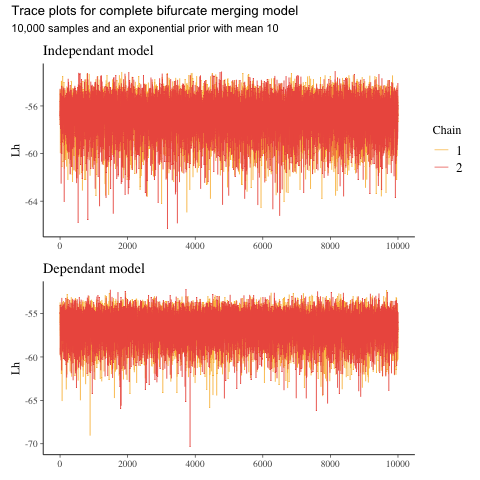 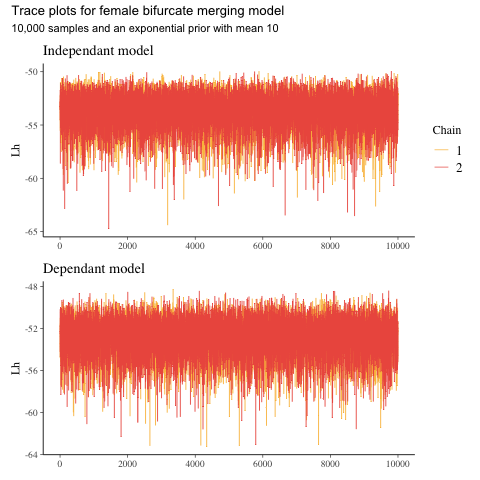 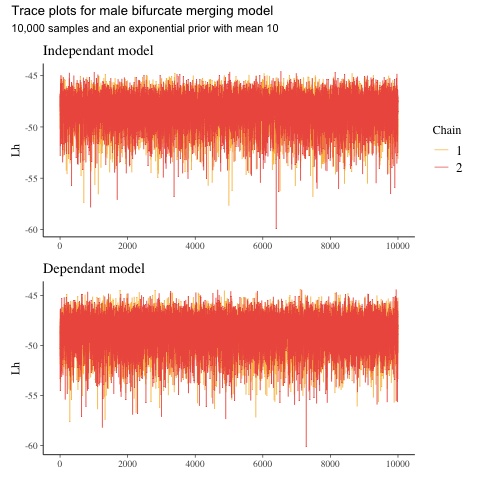 S1 Fig. Bayesian Model convergence plots. Plots show MCMC results for each of the three co-evolutionary models (male bifurcate merging, female bifurcate merging, and complete bifurcate merging). Each model is a sample of 10,000 iterations over two chains. All models are seen to converge. ReferencesBlasi, D. E., Wichmann, S., Hammarström, H., Stadler, P. F., & Christiansen, M. H. (2016). Sound–meaning association biases evidenced across thousands of languages. Proceedings of the National Academy of Sciences, 113(39), 10818–10823. https://doi.org/10.1073/pnas.1605782113Bürkner, P.-C. (2021). Estimating Phylogenetic Multilevel Models with brms. https://cran.r-project.org/web/packages/brms/vignettes/brms_phylogenetics.htmlForkel, R., List, J.-M., Greenhill, S. J., Rzymski, C., Bank, S., Cysouw, M., Hammarström, H., Haspelmath, M., Kaiping, G. A., & Gray, R. D. (2018). Cross-Linguistic Data Formats, advancing data sharing and re-use in comparative linguistics. Scientific Data, 5(1), 1–10. https://doi.org/10.1038/sdata.2018.205Jäger, G. (2018). Global-scale phylogenetic linguistic inference from lexical resources. Scientific Data, 5(1), 180189. https://doi.org/10.1038/sdata.2018.189DatasetArchiveGithubKinbankzenodo.org/record/7232746github.com/kinbank/kinbankParabankzenodo.org/record/7218495github.com/kinbank/parabankVarikinzenodo.org/record/7218606github.com/kinbank/varikinMPEGKinzenodo.org/record/7218387github.com/kinbank/goeldiKinurazenodo.org/record/7233035github.com/kinbank/kinuraCitationsCitationsCitationsKinbankPassmore, S., Sheard, C., Barth, W., Quinn, K., Birchall, J., Henrique Oliveria, L., Calladine, J., Ford, M., Argyriou, P., Clifton, I., Deb, A., Harries, L., Hickey-Hall, J., Racz, P., Roberts, S. G., Thomas-Colquhoun, E., Diederen, A., Hoenselaar, L., van den Heuvel, M., … Jordan, F. M. (2023). Kinbank: A global database of kinship terminology. PLOS ONE, X(X), YYY. https://doi.org/10.1371/journal.pone.0283218 Passmore, S., Sheard, C., Barth, W., Quinn, K., Birchall, J., Henrique Oliveria, L., Calladine, J., Ford, M., Argyriou, P., Clifton, I., Deb, A., Harries, L., Hickey-Hall, J., Racz, P., Roberts, S. G., Thomas-Colquhoun, E., Diederen, A., Hoenselaar, L., van den Heuvel, M., … Jordan, F. M. (2023). Kinbank: A global database of kinship terminology. PLOS ONE, X(X), YYY. https://doi.org/10.1371/journal.pone.0283218 ParabankBarth, W., Greenhill, S., Quinn, K., Passmore, S., Jordan, F. M., & Evans, N. D. (2022). Parabank: A global collection of kinship terminology [Data set]. Zenodo. https://doi.org/10.5281/zenodo.7218495Barth, W., Greenhill, S., Quinn, K., Passmore, S., Jordan, F. M., & Evans, N. D. (2022). Parabank: A global collection of kinship terminology [Data set]. Zenodo. https://doi.org/10.5281/zenodo.7218495VarikinPassmore, S., Sheard, C., Argyriou, P., Bowern, C., Calladine, J., Deb, A., Diederen, A., Hickey-Hall, J., Honkola, T., Mitchell, A., Poole, L., Rácz, P., Roberts, S., Ross, R., Thomas-Colquhoun, E., & Jordan, F. M. (2022). Varikin: A global collection of kinship terminology [Data set]. Zenodo. https://doi.org/10.5281/zenodo.7218606Passmore, S., Sheard, C., Argyriou, P., Bowern, C., Calladine, J., Deb, A., Diederen, A., Hickey-Hall, J., Honkola, T., Mitchell, A., Poole, L., Rácz, P., Roberts, S., Ross, R., Thomas-Colquhoun, E., & Jordan, F. M. (2022). Varikin: A global collection of kinship terminology [Data set]. Zenodo. https://doi.org/10.5281/zenodo.7218606MPEGKinBirchall, J., Araujo, L. H., Passmore, S., & Jordan, F. M. (2022). MPEGKin: A database of kinship terminology from the Tupian and Cariban language families [Data set]. Zenodo. https://doi.org/10.5281/zenodo.7218387Birchall, J., Araujo, L. H., Passmore, S., & Jordan, F. M. (2022). MPEGKin: A database of kinship terminology from the Tupian and Cariban language families [Data set]. Zenodo. https://doi.org/10.5281/zenodo.7218387KinuraHonkola, T., Metsäranta, N., Milanova, V., Passmore, S., & Jordan, F. M. (2022). Kinura: A database of kinship terminology from the Uralic Language family [Data set]. Zenodo. https://doi.org/10.5281/zenodo. 7233035Honkola, T., Metsäranta, N., Milanova, V., Passmore, S., & Jordan, F. M. (2022). Kinura: A database of kinship terminology from the Uralic Language family [Data set]. Zenodo. https://doi.org/10.5281/zenodo. 7233035ParameterDescriptionParameterDescriptionParameterDescriptionG siblingFZD father's sister's daughterE spouseB brotherFBD father's brother's daughterH husbandZ sisterBD mother's brother's daughterW wifeeB elder brotherZD mother's sister's daughterHF husband's fatheryB younger brotherFBS father's brother's sonH husband's mothereZ elder sisterFZS father's sister's sonWF wife's fatheryZ younger sisterBS mother's brother's sonW wife's motherP parentZS mother's sister's sonBW brother's wifeF fatherFeBS father's older brother's sonZH sister's husbandmM motherFyBS father's younger brother's sonWB wife's brotherC childFeZS father's older sister's sonWZ wife's sisterS sonFyZS father's younger sister's sonHB husband's brotherD daughterFeBD father's older brother's daughterHZ husband's sisterA ancestorFyBD father's younger brother's daughterco-W co-wifePP grandparentFeZD father's older sister's daughterco-H co-husbandFF father's fatherFyZD father's younger sister's daughterFW(not) father's wife (not mother)F father's mothereBS mother's older brother's sonH(notF) mother's husband (not father)F mother's fatheryBS mother's younger brother's sonSW son's wife mother's mothereZS mother's older sister's sonSW son's wife's motherCC grandchildyZS mother's younger sister's sonSWF son's wife's fatherSS son's soneBD mother's older brother's daughterDH daughter's husbandSD son's daughteryBD mother's younger brother's daughterDH daughter's husband's motherDS daughter's soneZD mother's older sister's daughterDHF daughter's husband's fatherDD daughter's daughteryZD mother's younger sister's daughterFZH father's sister's husbandFB father's brotherFBeS father's brother's older sonFBW father's brother's wifeFZ father's sisterFByS father's brother's younger sonZH mother's sister's husbandB mother's brotherFZeS father's sister's older sonBW mother's brother's wifeZ mother's sisterFZyS father's sister's younger sonFeB father's older brotherFBeD father's brother's older daughterFyB father's younger brotherFByD father's brother's younger daughterFeZ father's older sisterFZeD father's sister's older daughterFyZ father's younger sisterFZyD father's sister's younger daughtereZ mother's older sisterBeS mother's brother's older sonyZ mother's younger sisterByS mother's brother's younger soneB mother's older brotherZeS mother's sister's older sonyB mother's younger brotherZyS mother's sister's younger sonBS brother's sonBeD mother's brother's older daughterBD brother's daughterByD mother's brother's younger daughterZS sister's sonZeD mother's sister's older daughterZD sister's daughterZyD mother's sister's younger daughtereBS older brother's sonyBS younger brother's soneBD older brother's daughteryBD younger brother's daughtereZS older sister's sonyZS younger sister's soneZD older sister's daughteryZD younger sister's daughterFileDescriptioncldf-metadata.jsonThis is a metadata description file, which contains a json description of each file in the cldf folder, and each column within those files to ensure the data is formatted correctly. forms.csvThis contains the forms, or kinterms, for each language. This file links to the languages file by the Languages_ID column, parameters file by the Parameters_ID column, and the sources file by the sources_bibtex column.languages.csvThis file contains metadata on each language including: glottocode, geographic coordinates, ISO639P3 code, and Language family.parameters.csvThis file contains descriptions of each kin type used in the dataset. Sources.bibA bibtex file containing information on the sources used in Kinbank. requirements.txtThis file contains the python package requirements for installing KinbankRelationship subsetStructural similarityComplete system0.80Random sample0.74Parents0.89Children0.83Parent's parents0.79Parent's sibling's children0.74Affines0.69Parent's siblings0.68Children's children0.64Parent's Parent's siblings0.62Siblings0.59Sibling's children0.42EstimateEst.Errorlower 95% CIUpper 95% CIRhatBulk_ESSTail_ESSIntercept0.320.92-1.462.17120493434vowel3-0.351.1-2.531.78131245134vowela-0.420.86-2.151.24122073287vowele0.430.87-1.312.13122633515vowelE1.011.01-12.98127184667voweli1.120.86-0.612.79122333506vowelo-0.80.88-2.570.88122663418vowelu-0.070.87-1.811.63122483459consonant50.071.77-3.573.641121657997consonant7-0.320.61-1.540.86141126629consonant8-1.891.39-5.060.44176576294consonantb-1.640.36-2.35-0.94117063662consonantc-1.280.8-2.870.27159537578consonantC-1.010.54-2.090.01133265652consonantd-0.440.39-1.210.32120174102consonantf-1.310.51-2.31-0.33131506267consonantg0.130.46-0.81.03125935222consonantG2.21.38-0.15.38197467001consonanth-0.520.43-1.360.33123804925consonantj0.30.48-0.631.26128505042consonantk0.130.36-0.580.83116543513consonantl-0.20.46-1.110.68126555284consonantm0.090.32-0.530.72114302658consonantn1.030.340.371.7115783270consonantN1.440.370.712.16117283659consonantp-2.020.36-2.73-1.34117023661consonantr-0.910.45-1.79-0.02126154956consonants-1.10.38-1.85-0.37118684011consonantS-0.770.97-2.681.16181938284consonantt-1.690.34-2.34-1.03115653008consonantv0.030.52-0.971.07132046087consonantw0.570.41-0.241.36121764513consonantx-8.226-22.630.431102246969consonantX0.831.02-1.062.95174767187consonanty-0.110.36-0.830.6117083520consonantz-1.581.04-3.750.38190067707SymbolDescriptionpVoiceless bilabial stop and fricativebVoiced labial stop and fricativemBilabial nasalfVoiceless labiodental fricativevVoiced labiodental fricative8Voiceless and voiced dental fricative4Dental nasaltVoiceless alveolar stopdVoiced alveolar stopsVoiceless alveolar fricativezVoiced alveolar fricativecVoiceless and voiced alveolar fricativenVoiceless and voiced alveolar nasalSVoiceless postalveolar fricativeZVoiced postalveolar fricativeCVoiceless palato-alveolar affricatejVoiced palato-alveolar affricateTVoiceless and voiced palatal stop5Palatal nasalkVoiceless velar stopgVoiced velar stopxVoiceless and voiced velar fricativeNVelar nasalqVoiceless and voiced uvular stopXVoiceless and voiced uvular fricative, voiceless and voiced pharyngeal fricative7Voiceless glottal stophVoiceless and voiced glottal fricativelVoiced alveolar lateral approximantLAll other lateralswVoiced bilabial-velar approximantyPalatal approximantrAll varieties of “r sounds”iHigh front vowel, rounded and unroundedeMid front vowel, rounded and unroundedELow front vowel, rounded and unrounded3High and mid central vowel, rounded and unroundedaLow central vowel, unroundeduHigh back vowel, rounded and unroundedoMid and low back vowel, rounded and unroundedCoder 1Coder 2Vowel ConsonantNADJC0.350.81104ADPR0.780.6644ADSP0.590.78114JCPR0.400.8044JCSP0.390.91110PRSP0.890.7295AllAll0.600.79NameTaxonMale BMFemale BMComplete BMBakweriA22_Bakweri100BatangaA32C_Batanga111Fang BitamA75a_Fang_Bitam111KotaB25_Kota111MbundaB84_Mbunda111YanziB85_Yanzi000NsongoB85d_Nsongo111DingaB86_Dinga111BushongC61E_Konda111SongolaC71_Tetela111KikuyuC83_Bushong111MeruD24_Songola100DigoE51_Kikuyu100BendeE53_Meru111GiryamaE72a_Giryama111DigoE73_Digo111BendeF12_Bende111SukumaF21_Sukuma111Fefe GrassfieldsFefe_Grassfields000GogoG11_Gogo111KaguluG12_Kagulu000KwereG32_Kwere111NguunguluG34_Nguungulu-110LuguruG35_Luguru111SanguG61_Sangu111HeheG62_Hehe111BenaG63_Bena111Kisikongo (2013)H16a_Kisikongo_20131-10YombeH16c_Yombe111SukuH32_Suku111MbalaH41_Mbala111ShiJD53_Shi111RundiJD62_Rundi000KihaJD66_Kiha111RunyoroJE11_Runyoro111LugandaJE15_Luganda111LusogaJE16_Lusoga010HayaJE22_Haya010KerebeJE24_Kerebe111BukusuJE31c_Bukusu111GusiiJE42_Gusii1-10CiokweK11_Ciokwe111LwenaK14_Lwena111LoziK21_Lozi000PendeL11_Pende111Luba-KasaiL31a_Luba-Kasai111SangaL35_Sanga1-10KaondeL41_Kaonde111LundaL52_Lunda111FipaM13_Fipa111BembaM42_Bemba111LambaM54_Lamba111TongaM64_Tonga100NgoniN12_Ngoni111SimakondeP23_Simakonde111UmbunduR11_Umbundu111HereroR31_Herero010VendaS21_Venda111TswanaS31_Tswana111ZuluS42_Zulu111TsongaS53_Tsonga111CodeType of marriageCoding1Duolateral cross-cousin marriage permitted, i.e., marriage allowed with either MoBrDa or FaSiDa but forbidden with a parallel cousin 12Duolateral marriage permitted with paternal cousins only (FaBrDa or FaSiDa) 03Duolateral marriage permitted with maternal cousins only (MoBrDa or MoSiDa) 04Duolateral marriage permitted with an uncle's daughter only (FaBrDa or MoBrDa) 05Duolateral marriage permitted with an aunt's daughter only (FaSiDa or MoSiDa) 06Unilateral: only matrilateral cross-cousin marriage permitted, i.e., with a MoBrDa 17Nonlateral marriage, i.e., unions forbidden with any first or second cousin 08Nonlateral marriage, evidence available only for first cousins 09Unilateral: only patrilateral cross-cousin marriage permitted i.e., with a FaSiDa 110Quadrilateral marriage, i.e., marriage allowed with any first cousin 011Nonlateral marriage in which all first cousins and some but not all second cousins are forbidden as spouses 012Nonlateral marriage in which unions are forbidden with any first cousin but are permitted with any second cousin (or at least any who is not a lineage mate) 013Trilateral marriage, i.e., marriage allowed with any first cousin except an ortho-cousin or lineage mate 0ModelIndependentDependentMale Bifurcate Merging1 (1)1 (1)Female Bifurcate Merging1 (1)1 (1.01)Complete Bifurcate Merging1 (1)1 (1)